FIELD WELDING INSPECTION CHECKLIST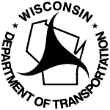 Wisconsin Department of TransportationDT2320        2/2018Purpose: In compliance with field welding quality control measures, the designated contractor inspector shall fill out this form on all structures requiring field welding. For each day of field welding work, use this form to document welding activities for each weld and submit the completed form to the engineer for inclusion in the permanent record. A copy of the form should be submitted to the SharePoint Field Welding Library by the engineer.Structure ID: ____________________	Project/Construction ID: ____________________ Welded Elements: _______________________________	     	           X-XX-XXXX				            XXXX-XX-XX		        (steel pile, sign structure, railing…)Date: _____________________* Preheating temperatures		                          	           ** Welding Parameters Visual InspectionINSPECTION CHECKLISTYESNOHave the inspector’s qualifications been submitted to the Bureau of Structures for acceptance?Welder name?Is the welder in possession of the required WPS?     WPS Number(s)? Has the WPS been accepted by the Bureau of Structures?Electrodes are stored in a hermetically sealed source, dry and in good condition? (SMAW Only) Rod ovens (@250°F) are used to store opened electrode containers after no more than 4hrs of exposure (SMAW Only)?Are environmental conditions acceptable for welding? (No welding in water, rain or snow, high winds, or under 0F without shelter) Temperature at time of welding?          °F    Date?            /              / All metal surfaces were clean and clear of galvanizing, paint, water, rust, oil or grease, before each weld pass?Preheat(s) used meet the applicable code requirements and accepted WPS? *What instrument was used to check the preheat temperature? If using a calibrated temperature indicator crayon to measure preheat temperature, note the temperature tolerance: Can the voltage and amperage be read by the welder and inspector? ** (Calibrated gauges or calibrated clamp meter are used)Is the equipment calibrated?WELD NUMBER/LOCATIONTEMPERATURE (F)WELD NUMBER/LOCATIONVOLTAGE (V)CURRENT (AMPS)WELD NUMBER/LOCATIONOBSERVATIONS OF WELD QUALITY/CORRECTIVE ACTIONSInspector SignatureConstruction Project Engineer SignaturePrint NamePrint NameDate /            /Date   /            /